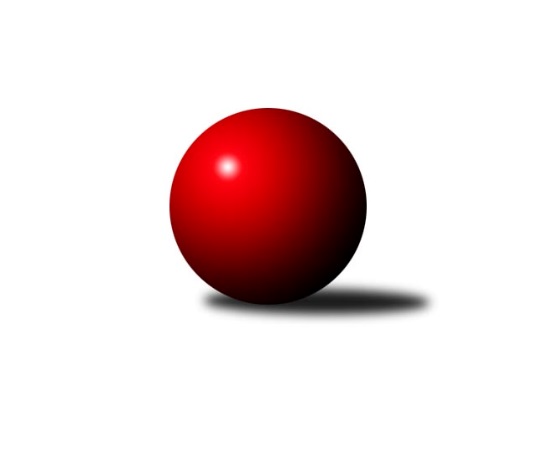 Č.2Ročník 2020/2021	3.5.2024 2. KLM A 2020/2021Statistika 2. kolaTabulka družstev:		družstvo	záp	výh	rem	proh	skore	sety	průměr	body	plné	dorážka	chyby	1.	TJ Slovan Karlovy Vary	2	2	0	0	11.0 : 5.0 	(27.5 : 20.5)	3328	4	2224	1105	26.5	2.	SKK Bohušovice	2	1	1	0	11.0 : 5.0 	(29.5 : 18.5)	3268	3	2176	1093	29	3.	TJ Sokol Duchcov	1	1	0	0	7.0 : 1.0 	(16.0 : 8.0)	3481	2	2315	1166	29	4.	KK SDS Sadská	1	1	0	0	7.0 : 1.0 	(15.5 : 8.5)	3368	2	2214	1154	19	5.	Kuželky Aš	1	1	0	0	6.0 : 2.0 	(12.5 : 11.5)	3171	2	2166	1005	33	6.	TJ Červený Kostelec	1	1	0	0	5.0 : 3.0 	(14.0 : 10.0)	3392	2	2265	1127	24	7.	TJ Sokol Kdyně	2	1	0	1	11.0 : 5.0 	(29.0 : 19.0)	3386	2	2280	1106	21	8.	KK Kosmonosy	2	0	1	1	7.0 : 9.0 	(22.5 : 25.5)	3259	1	2154	1105	27	9.	TJ Sokol Tehovec	2	0	1	1	5.0 : 11.0 	(19.5 : 28.5)	3347	1	2253	1094	30.5	10.	TJ Lomnice	2	0	1	1	5.0 : 11.0 	(19.5 : 28.5)	3152	1	2125	1027	28	11.	Vltavan Loučovice	2	0	0	2	3.0 : 13.0 	(19.5 : 28.5)	3222	0	2174	1048	38	12.	SKK Jičín	2	0	0	2	2.0 : 14.0 	(15.0 : 33.0)	3199	0	2171	1028	38Tabulka doma:		družstvo	záp	výh	rem	proh	skore	sety	průměr	body	maximum	minimum	1.	TJ Sokol Kdyně	1	1	0	0	8.0 : 0.0 	(19.0 : 5.0)	3421	2	3421	3421	2.	TJ Sokol Duchcov	1	1	0	0	7.0 : 1.0 	(16.0 : 8.0)	3481	2	3481	3481	3.	KK SDS Sadská	1	1	0	0	7.0 : 1.0 	(15.5 : 8.5)	3368	2	3368	3368	4.	TJ Červený Kostelec	1	1	0	0	5.0 : 3.0 	(14.0 : 10.0)	3392	2	3392	3392	5.	TJ Slovan Karlovy Vary	1	1	0	0	5.0 : 3.0 	(13.5 : 10.5)	3378	2	3378	3378	6.	KK Kosmonosy	1	0	1	0	4.0 : 4.0 	(12.0 : 12.0)	3285	1	3285	3285	7.	TJ Sokol Tehovec	1	0	1	0	4.0 : 4.0 	(11.0 : 13.0)	3409	1	3409	3409	8.	SKK Bohušovice	0	0	0	0	0.0 : 0.0 	(0.0 : 0.0)	0	0	0	0	9.	Kuželky Aš	0	0	0	0	0.0 : 0.0 	(0.0 : 0.0)	0	0	0	0	10.	Vltavan Loučovice	1	0	0	1	2.0 : 6.0 	(11.5 : 12.5)	3145	0	3145	3145	11.	SKK Jičín	1	0	0	1	2.0 : 6.0 	(10.0 : 14.0)	3207	0	3207	3207	12.	TJ Lomnice	1	0	0	1	1.0 : 7.0 	(7.5 : 16.5)	3045	0	3045	3045Tabulka venku:		družstvo	záp	výh	rem	proh	skore	sety	průměr	body	maximum	minimum	1.	SKK Bohušovice	2	1	1	0	11.0 : 5.0 	(29.5 : 18.5)	3268	3	3407	3129	2.	TJ Slovan Karlovy Vary	1	1	0	0	6.0 : 2.0 	(14.0 : 10.0)	3278	2	3278	3278	3.	Kuželky Aš	1	1	0	0	6.0 : 2.0 	(12.5 : 11.5)	3171	2	3171	3171	4.	TJ Lomnice	1	0	1	0	4.0 : 4.0 	(12.0 : 12.0)	3259	1	3259	3259	5.	TJ Červený Kostelec	0	0	0	0	0.0 : 0.0 	(0.0 : 0.0)	0	0	0	0	6.	TJ Sokol Duchcov	0	0	0	0	0.0 : 0.0 	(0.0 : 0.0)	0	0	0	0	7.	KK SDS Sadská	0	0	0	0	0.0 : 0.0 	(0.0 : 0.0)	0	0	0	0	8.	KK Kosmonosy	1	0	0	1	3.0 : 5.0 	(10.5 : 13.5)	3232	0	3232	3232	9.	TJ Sokol Kdyně	1	0	0	1	3.0 : 5.0 	(10.0 : 14.0)	3351	0	3351	3351	10.	TJ Sokol Tehovec	1	0	0	1	1.0 : 7.0 	(8.5 : 15.5)	3284	0	3284	3284	11.	Vltavan Loučovice	1	0	0	1	1.0 : 7.0 	(8.0 : 16.0)	3299	0	3299	3299	12.	SKK Jičín	1	0	0	1	0.0 : 8.0 	(5.0 : 19.0)	3190	0	3190	3190Tabulka podzimní části:		družstvo	záp	výh	rem	proh	skore	sety	průměr	body	doma	venku	1.	TJ Slovan Karlovy Vary	2	2	0	0	11.0 : 5.0 	(27.5 : 20.5)	3328	4 	1 	0 	0 	1 	0 	0	2.	SKK Bohušovice	2	1	1	0	11.0 : 5.0 	(29.5 : 18.5)	3268	3 	0 	0 	0 	1 	1 	0	3.	TJ Sokol Duchcov	1	1	0	0	7.0 : 1.0 	(16.0 : 8.0)	3481	2 	1 	0 	0 	0 	0 	0	4.	KK SDS Sadská	1	1	0	0	7.0 : 1.0 	(15.5 : 8.5)	3368	2 	1 	0 	0 	0 	0 	0	5.	Kuželky Aš	1	1	0	0	6.0 : 2.0 	(12.5 : 11.5)	3171	2 	0 	0 	0 	1 	0 	0	6.	TJ Červený Kostelec	1	1	0	0	5.0 : 3.0 	(14.0 : 10.0)	3392	2 	1 	0 	0 	0 	0 	0	7.	TJ Sokol Kdyně	2	1	0	1	11.0 : 5.0 	(29.0 : 19.0)	3386	2 	1 	0 	0 	0 	0 	1	8.	KK Kosmonosy	2	0	1	1	7.0 : 9.0 	(22.5 : 25.5)	3259	1 	0 	1 	0 	0 	0 	1	9.	TJ Sokol Tehovec	2	0	1	1	5.0 : 11.0 	(19.5 : 28.5)	3347	1 	0 	1 	0 	0 	0 	1	10.	TJ Lomnice	2	0	1	1	5.0 : 11.0 	(19.5 : 28.5)	3152	1 	0 	0 	1 	0 	1 	0	11.	Vltavan Loučovice	2	0	0	2	3.0 : 13.0 	(19.5 : 28.5)	3222	0 	0 	0 	1 	0 	0 	1	12.	SKK Jičín	2	0	0	2	2.0 : 14.0 	(15.0 : 33.0)	3199	0 	0 	0 	1 	0 	0 	1Tabulka jarní části:		družstvo	záp	výh	rem	proh	skore	sety	průměr	body	doma	venku	1.	TJ Sokol Kdyně	0	0	0	0	0.0 : 0.0 	(0.0 : 0.0)	0	0 	0 	0 	0 	0 	0 	0 	2.	TJ Slovan Karlovy Vary	0	0	0	0	0.0 : 0.0 	(0.0 : 0.0)	0	0 	0 	0 	0 	0 	0 	0 	3.	TJ Lomnice	0	0	0	0	0.0 : 0.0 	(0.0 : 0.0)	0	0 	0 	0 	0 	0 	0 	0 	4.	Kuželky Aš	0	0	0	0	0.0 : 0.0 	(0.0 : 0.0)	0	0 	0 	0 	0 	0 	0 	0 	5.	TJ Sokol Tehovec	0	0	0	0	0.0 : 0.0 	(0.0 : 0.0)	0	0 	0 	0 	0 	0 	0 	0 	6.	KK Kosmonosy	0	0	0	0	0.0 : 0.0 	(0.0 : 0.0)	0	0 	0 	0 	0 	0 	0 	0 	7.	Vltavan Loučovice	0	0	0	0	0.0 : 0.0 	(0.0 : 0.0)	0	0 	0 	0 	0 	0 	0 	0 	8.	TJ Sokol Duchcov	0	0	0	0	0.0 : 0.0 	(0.0 : 0.0)	0	0 	0 	0 	0 	0 	0 	0 	9.	TJ Červený Kostelec	0	0	0	0	0.0 : 0.0 	(0.0 : 0.0)	0	0 	0 	0 	0 	0 	0 	0 	10.	KK SDS Sadská	0	0	0	0	0.0 : 0.0 	(0.0 : 0.0)	0	0 	0 	0 	0 	0 	0 	0 	11.	SKK Bohušovice	0	0	0	0	0.0 : 0.0 	(0.0 : 0.0)	0	0 	0 	0 	0 	0 	0 	0 	12.	SKK Jičín	0	0	0	0	0.0 : 0.0 	(0.0 : 0.0)	0	0 	0 	0 	0 	0 	0 	0 Zisk bodů pro družstvo:		jméno hráče	družstvo	body	zápasy	v %	dílčí body	sety	v %	1.	Václav Hlaváč st.	TJ Slovan Karlovy Vary 	2	/	2	(100%)	7	/	8	(88%)	2.	Jiří Semerád 	SKK Bohušovice 	2	/	2	(100%)	7	/	8	(88%)	3.	Jindřich Dvořák 	TJ Sokol Kdyně 	2	/	2	(100%)	7	/	8	(88%)	4.	Tomáš Pavlík 	TJ Slovan Karlovy Vary 	2	/	2	(100%)	7	/	8	(88%)	5.	Tomáš Svoboda 	SKK Bohušovice 	2	/	2	(100%)	7	/	8	(88%)	6.	Lukáš Dařílek 	SKK Bohušovice 	2	/	2	(100%)	6.5	/	8	(81%)	7.	Štěpán Diosegi 	TJ Lomnice 	2	/	2	(100%)	6	/	8	(75%)	8.	Václav Kuželík ml.	TJ Sokol Kdyně 	2	/	2	(100%)	6	/	8	(75%)	9.	Robert Weis 	Vltavan Loučovice 	2	/	2	(100%)	6	/	8	(75%)	10.	Josef Fidrant 	TJ Sokol Kdyně 	2	/	2	(100%)	6	/	8	(75%)	11.	Milan Perníček 	SKK Bohušovice 	2	/	2	(100%)	5	/	8	(63%)	12.	David Sukdolák 	KK SDS Sadská 	1	/	1	(100%)	4	/	4	(100%)	13.	Jiří Zemánek 	TJ Sokol Duchcov 	1	/	1	(100%)	4	/	4	(100%)	14.	Petr Vaněk 	TJ Červený Kostelec   	1	/	1	(100%)	4	/	4	(100%)	15.	Jaroslav Bulant 	Kuželky Aš 	1	/	1	(100%)	3.5	/	4	(88%)	16.	Martin Schejbal 	KK SDS Sadská 	1	/	1	(100%)	3	/	4	(75%)	17.	Josef Kupka 	TJ Červený Kostelec   	1	/	1	(100%)	3	/	4	(75%)	18.	Pavel Staša 	TJ Slovan Karlovy Vary 	1	/	1	(100%)	3	/	4	(75%)	19.	Jaromír Fabián 	KK Kosmonosy  	1	/	1	(100%)	3	/	4	(75%)	20.	Martin Mýl 	TJ Červený Kostelec   	1	/	1	(100%)	3	/	4	(75%)	21.	Martin Vrbata 	Kuželky Aš 	1	/	1	(100%)	3	/	4	(75%)	22.	Jaroslav Bulant 	TJ Sokol Duchcov 	1	/	1	(100%)	3	/	4	(75%)	23.	Martin Hurta 	Kuželky Aš 	1	/	1	(100%)	3	/	4	(75%)	24.	Tomáš Bek 	KK SDS Sadská 	1	/	1	(100%)	3	/	4	(75%)	25.	Pavel Říha 	KK Kosmonosy  	1	/	1	(100%)	3	/	4	(75%)	26.	Miloš Civín 	TJ Sokol Duchcov 	1	/	1	(100%)	3	/	4	(75%)	27.	Jiří Vondráček 	KK Kosmonosy  	1	/	1	(100%)	3	/	4	(75%)	28.	Aleš Košnar 	KK SDS Sadská 	1	/	1	(100%)	2.5	/	4	(63%)	29.	Jaroslav Doškář 	KK Kosmonosy  	1	/	1	(100%)	2	/	4	(50%)	30.	Petr Jedlička 	Kuželky Aš 	1	/	1	(100%)	2	/	4	(50%)	31.	Jaroslav Löffelmann 	TJ Sokol Kdyně 	1	/	1	(100%)	2	/	4	(50%)	32.	František Kopecký 	TJ Sokol Duchcov 	1	/	1	(100%)	2	/	4	(50%)	33.	Jan Ransdorf 	TJ Sokol Duchcov 	1	/	1	(100%)	2	/	4	(50%)	34.	Antonín Svoboda 	KK SDS Sadská 	1	/	1	(100%)	2	/	4	(50%)	35.	Jaroslav Procházka 	TJ Sokol Tehovec  	1	/	2	(50%)	5.5	/	8	(69%)	36.	Jakub Šmidlík 	TJ Sokol Tehovec  	1	/	2	(50%)	5	/	8	(63%)	37.	Tomáš Čožík 	TJ Sokol Tehovec  	1	/	2	(50%)	5	/	8	(63%)	38.	Josef Krotký 	TJ Lomnice 	1	/	2	(50%)	4	/	8	(50%)	39.	Luboš Kolařík 	SKK Jičín 	1	/	2	(50%)	4	/	8	(50%)	40.	Viktor Pytlík 	TJ Sokol Kdyně 	1	/	2	(50%)	4	/	8	(50%)	41.	Miroslav Šuba 	Vltavan Loučovice 	1	/	2	(50%)	4	/	8	(50%)	42.	František Černý 	SKK Jičín 	1	/	2	(50%)	4	/	8	(50%)	43.	Tomáš Bajtalon 	KK Kosmonosy  	1	/	2	(50%)	3.5	/	8	(44%)	44.	Josef Veverka 	TJ Lomnice 	1	/	2	(50%)	3	/	8	(38%)	45.	Jaromír Hnát 	SKK Bohušovice 	1	/	2	(50%)	3	/	8	(38%)	46.	Miroslav Bubla 	TJ Lomnice 	1	/	2	(50%)	3	/	8	(38%)	47.	Václav Krysl 	TJ Slovan Karlovy Vary 	1	/	2	(50%)	3	/	8	(38%)	48.	Tomáš Beck ml.	TJ Slovan Karlovy Vary 	1	/	2	(50%)	3	/	8	(38%)	49.	Tomáš Timura 	TJ Sokol Kdyně 	1	/	2	(50%)	3	/	8	(38%)	50.	David Horák 	TJ Sokol Duchcov 	0	/	1	(0%)	2	/	4	(50%)	51.	Pavel Kaan 	SKK Jičín 	0	/	1	(0%)	2	/	4	(50%)	52.	Dalibor Chráska 	TJ Červený Kostelec   	0	/	1	(0%)	2	/	4	(50%)	53.	Jaroslav Suchánek 	Vltavan Loučovice 	0	/	1	(0%)	2	/	4	(50%)	54.	Jaroslav Páv 	TJ Slovan Karlovy Vary 	0	/	1	(0%)	2	/	4	(50%)	55.	Radek Tajč 	KK Kosmonosy  	0	/	1	(0%)	2	/	4	(50%)	56.	Ondřej Mrkos 	TJ Červený Kostelec   	0	/	1	(0%)	1	/	4	(25%)	57.	Petr Miláček 	KK SDS Sadská 	0	/	1	(0%)	1	/	4	(25%)	58.	Jiří Benda st.	TJ Sokol Kdyně 	0	/	1	(0%)	1	/	4	(25%)	59.	Ivan Boško 	Kuželky Aš 	0	/	1	(0%)	1	/	4	(25%)	60.	Jiří Šťastný 	TJ Sokol Tehovec  	0	/	1	(0%)	1	/	4	(25%)	61.	Libor Dušek 	Vltavan Loučovice 	0	/	1	(0%)	1	/	4	(25%)	62.	Jiří Drábek 	SKK Jičín 	0	/	1	(0%)	1	/	4	(25%)	63.	Martin Jirkal 	Vltavan Loučovice 	0	/	1	(0%)	1	/	4	(25%)	64.	Pavel Louda 	SKK Jičín 	0	/	1	(0%)	1	/	4	(25%)	65.	Štěpán Schuster 	TJ Červený Kostelec   	0	/	1	(0%)	1	/	4	(25%)	66.	Jaroslav Soukup 	SKK Jičín 	0	/	1	(0%)	0	/	4	(0%)	67.	Petr Seidl 	TJ Sokol Tehovec  	0	/	1	(0%)	0	/	4	(0%)	68.	Antonín Valeška 	Kuželky Aš 	0	/	1	(0%)	0	/	4	(0%)	69.	Petr Šmidlík 	TJ Sokol Tehovec  	0	/	1	(0%)	0	/	4	(0%)	70.	Josef Gondek 	Vltavan Loučovice 	0	/	2	(0%)	4	/	8	(50%)	71.	Petr Kolář 	SKK Jičín 	0	/	2	(0%)	3	/	8	(38%)	72.	Martin Bílek 	TJ Sokol Tehovec  	0	/	2	(0%)	3	/	8	(38%)	73.	Tomáš Beck st.	TJ Slovan Karlovy Vary 	0	/	2	(0%)	2.5	/	8	(31%)	74.	Dušan Plocek 	KK Kosmonosy  	0	/	2	(0%)	2	/	8	(25%)	75.	Luboš Beneš 	KK Kosmonosy  	0	/	2	(0%)	2	/	8	(25%)	76.	Miroslav Knespl 	TJ Lomnice 	0	/	2	(0%)	2	/	8	(25%)	77.	Bohumil Maněna 	TJ Lomnice 	0	/	2	(0%)	1.5	/	8	(19%)	78.	Ladislav Šourek 	SKK Bohušovice 	0	/	2	(0%)	1	/	8	(13%)	79.	Jan Smolena 	Vltavan Loučovice 	0	/	2	(0%)	1	/	8	(13%)	80.	Jaroslav Soukup 	SKK Jičín 	0	/	2	(0%)	0	/	8	(0%)Průměry na kuželnách:		kuželna	průměr	plné	dorážka	chyby	výkon na hráče	1.	Poděbrady, 1-4	3408	2255	1153	27.0	(568.0)	2.	Duchcov, 1-4	3390	2256	1133	34.0	(565.0)	3.	SKK Nachod, 1-4	3371	2275	1096	23.5	(561.9)	4.	Přelouč, 1-4	3326	2220	1105	26.0	(554.3)	5.	TJ Sokol Kdyně, 1-4	3305	2218	1087	33.5	(550.9)	6.	Karlovy Vary, 1-4	3305	2214	1091	30.0	(550.8)	7.	KK Kosmonosy, 3-6	3272	2154	1118	20.5	(545.3)	8.	SKK Jičín, 1-4	3242	2177	1065	26.5	(540.4)	9.	Vltavan Loučovice, 1-4	3158	2158	1000	35.0	(526.3)	10.	Lomnice, 1-4	3087	2107	979	34.5	(514.5)	11.	Kuželky Aš, 1-4	0	0	0	0.0	(0.0)Nejlepší výkony na kuželnách:Poděbrady, 1-4TJ Sokol Tehovec 	3409	2. kolo	Jaroslav Procházka 	TJ Sokol Tehovec 	644	2. koloSKK Bohušovice	3407	2. kolo	Tomáš Čožík 	TJ Sokol Tehovec 	620	2. kolo		. kolo	Milan Perníček 	SKK Bohušovice	614	2. kolo		. kolo	Jiří Semerád 	SKK Bohušovice	611	2. kolo		. kolo	Tomáš Svoboda 	SKK Bohušovice	584	2. kolo		. kolo	Jakub Šmidlík 	TJ Sokol Tehovec 	569	2. kolo		. kolo	Lukáš Dařílek 	SKK Bohušovice	550	2. kolo		. kolo	Jaromír Hnát 	SKK Bohušovice	547	2. kolo		. kolo	Petr Šmidlík 	TJ Sokol Tehovec 	531	2. kolo		. kolo	Vladimír Matějka 	TJ Sokol Tehovec 	524	2. koloDuchcov, 1-4TJ Sokol Duchcov	3481	1. kolo	Miloš Civín 	TJ Sokol Duchcov	613	1. koloVltavan Loučovice	3299	1. kolo	Jiří Zemánek 	TJ Sokol Duchcov	596	1. kolo		. kolo	František Kopecký 	TJ Sokol Duchcov	594	1. kolo		. kolo	Jaroslav Bulant 	TJ Sokol Duchcov	592	1. kolo		. kolo	Miroslav Šuba 	Vltavan Loučovice	578	1. kolo		. kolo	Jan Ransdorf 	TJ Sokol Duchcov	573	1. kolo		. kolo	Josef Gondek 	Vltavan Loučovice	557	1. kolo		. kolo	Jan Smolena 	Vltavan Loučovice	557	1. kolo		. kolo	Jaroslav Suchánek 	Vltavan Loučovice	545	1. kolo		. kolo	Robert Weis 	Vltavan Loučovice	539	1. koloSKK Nachod, 1-4TJ Červený Kostelec  	3392	2. kolo	Petr Vaněk 	TJ Červený Kostelec  	604	2. koloTJ Sokol Kdyně	3351	2. kolo	Jindřich Dvořák 	TJ Sokol Kdyně	585	2. kolo		. kolo	Josef Fidrant 	TJ Sokol Kdyně	579	2. kolo		. kolo	Josef Kupka 	TJ Červený Kostelec  	568	2. kolo		. kolo	Ondřej Mrkos 	TJ Červený Kostelec  	568	2. kolo		. kolo	Václav Kuželík ml.	TJ Sokol Kdyně	565	2. kolo		. kolo	Štěpán Schuster 	TJ Červený Kostelec  	553	2. kolo		. kolo	Dalibor Chráska 	TJ Červený Kostelec  	551	2. kolo		. kolo	Viktor Pytlík 	TJ Sokol Kdyně	549	2. kolo		. kolo	Martin Mýl 	TJ Červený Kostelec  	548	2. koloPřelouč, 1-4KK SDS Sadská	3368	1. kolo	Jakub Šmidlík 	TJ Sokol Tehovec 	608	1. koloTJ Sokol Tehovec 	3284	1. kolo	Tomáš Bek 	KK SDS Sadská	591	1. koloTJ Sokol Duchcov	0	2. kolo	Aleš Košnar 	KK SDS Sadská	586	1. koloKK SDS Sadská	0	2. kolo	Jaroslav Procházka 	TJ Sokol Tehovec 	564	1. kolo		. kolo	David Sukdolák 	KK SDS Sadská	556	1. kolo		. kolo	Antonín Svoboda 	KK SDS Sadská	548	1. kolo		. kolo	Martin Schejbal 	KK SDS Sadská	545	1. kolo		. kolo	Martin Bílek 	TJ Sokol Tehovec 	542	1. kolo		. kolo	Petr Miláček 	KK SDS Sadská	542	1. kolo		. kolo	Tomáš Čožík 	TJ Sokol Tehovec 	536	1. koloTJ Sokol Kdyně, 1-4TJ Sokol Kdyně	3421	1. kolo	Jaroslav Löffelmann 	TJ Sokol Kdyně	580	1. koloSKK Jičín	3190	1. kolo	Václav Kuželík ml.	TJ Sokol Kdyně	577	1. kolo		. kolo	Tomáš Timura 	TJ Sokol Kdyně	577	1. kolo		. kolo	Viktor Pytlík 	TJ Sokol Kdyně	576	1. kolo		. kolo	Petr Kolář 	SKK Jičín	559	1. kolo		. kolo	Josef Fidrant 	TJ Sokol Kdyně	556	1. kolo		. kolo	Jindřich Dvořák 	TJ Sokol Kdyně	555	1. kolo		. kolo	František Černý 	SKK Jičín	554	1. kolo		. kolo	Pavel Louda 	SKK Jičín	542	1. kolo		. kolo	Luboš Kolařík 	SKK Jičín	534	1. koloKarlovy Vary, 1-4TJ Slovan Karlovy Vary	3378	1. kolo	Tomáš Pavlík 	TJ Slovan Karlovy Vary	655	1. koloKK Kosmonosy 	3232	1. kolo	Václav Hlaváč st.	TJ Slovan Karlovy Vary	606	1. kolo		. kolo	Jaroslav Doškář 	KK Kosmonosy 	551	1. kolo		. kolo	Tomáš Bajtalon 	KK Kosmonosy 	547	1. kolo		. kolo	Jaromír Fabián 	KK Kosmonosy 	545	1. kolo		. kolo	Dušan Plocek 	KK Kosmonosy 	544	1. kolo		. kolo	Luboš Beneš 	KK Kosmonosy 	538	1. kolo		. kolo	Tomáš Beck st.	TJ Slovan Karlovy Vary	537	1. kolo		. kolo	Václav Krysl 	TJ Slovan Karlovy Vary	536	1. kolo		. kolo	Tomáš Beck ml.	TJ Slovan Karlovy Vary	523	1. koloKK Kosmonosy, 3-6KK Kosmonosy 	3285	2. kolo	Jiří Vondráček 	KK Kosmonosy 	581	2. koloTJ Lomnice	3259	2. kolo	Pavel Říha 	KK Kosmonosy 	580	2. kolo		. kolo	Štěpán Diosegi 	TJ Lomnice	564	2. kolo		. kolo	Miroslav Bubla 	TJ Lomnice	560	2. kolo		. kolo	Josef Krotký 	TJ Lomnice	552	2. kolo		. kolo	Tomáš Bajtalon 	KK Kosmonosy 	541	2. kolo		. kolo	Josef Veverka 	TJ Lomnice	538	2. kolo		. kolo	Luboš Beneš 	KK Kosmonosy 	538	2. kolo		. kolo	Jaromír Fabián 	KK Kosmonosy 	529	2. kolo		. kolo	Miroslav Knespl 	TJ Lomnice	528	2. koloSKK Jičín, 1-4TJ Slovan Karlovy Vary	3278	2. kolo	Tomáš Pavlík 	TJ Slovan Karlovy Vary	631	2. koloSKK Jičín	3207	2. kolo	Václav Hlaváč st.	TJ Slovan Karlovy Vary	606	2. kolo		. kolo	Luboš Kolařík 	SKK Jičín	563	2. kolo		. kolo	Jaroslav Soukup 	SKK Jičín	557	2. kolo		. kolo	Tomáš Beck ml.	TJ Slovan Karlovy Vary	541	2. kolo		. kolo	Pavel Kaan 	SKK Jičín	531	2. kolo		. kolo	František Černý 	SKK Jičín	523	2. kolo		. kolo	Petr Kolář 	SKK Jičín	522	2. kolo		. kolo	Jiří Drábek 	SKK Jičín	511	2. kolo		. kolo	Pavel Staša 	TJ Slovan Karlovy Vary	505	2. koloVltavan Loučovice, 1-4Kuželky Aš	3171	2. kolo	Petr Jedlička 	Kuželky Aš	558	2. koloVltavan Loučovice	3145	2. kolo	Martin Hurta 	Kuželky Aš	554	2. kolo		. kolo	Miroslav Šuba 	Vltavan Loučovice	553	2. kolo		. kolo	Jaroslav Bulant 	Kuželky Aš	540	2. kolo		. kolo	Robert Weis 	Vltavan Loučovice	538	2. kolo		. kolo	Martin Vrbata 	Kuželky Aš	536	2. kolo		. kolo	Josef Gondek 	Vltavan Loučovice	522	2. kolo		. kolo	Jan Smolena 	Vltavan Loučovice	520	2. kolo		. kolo	Libor Dušek 	Vltavan Loučovice	509	2. kolo		. kolo	Jaroslav Suchánek 	Vltavan Loučovice	503	2. koloLomnice, 1-4SKK Bohušovice	3129	1. kolo	Milan Perníček 	SKK Bohušovice	547	1. koloTJ Lomnice	3045	1. kolo	Štěpán Diosegi 	TJ Lomnice	547	1. kolo		. kolo	Jiří Semerád 	SKK Bohušovice	541	1. kolo		. kolo	Lukáš Dařílek 	SKK Bohušovice	531	1. kolo		. kolo	Tomáš Svoboda 	SKK Bohušovice	528	1. kolo		. kolo	Josef Veverka 	TJ Lomnice	527	1. kolo		. kolo	Miroslav Knespl 	TJ Lomnice	520	1. kolo		. kolo	Jaromír Hnát 	SKK Bohušovice	505	1. kolo		. kolo	Miroslav Bubla 	TJ Lomnice	495	1. kolo		. kolo	Bohumil Maněna 	TJ Lomnice	483	1. koloKuželky Aš, 1-4Četnost výsledků:	8.0 : 0.0	1x	7.0 : 1.0	2x	5.0 : 3.0	2x	4.0 : 4.0	2x	2.0 : 6.0	2x	1.0 : 7.0	1x